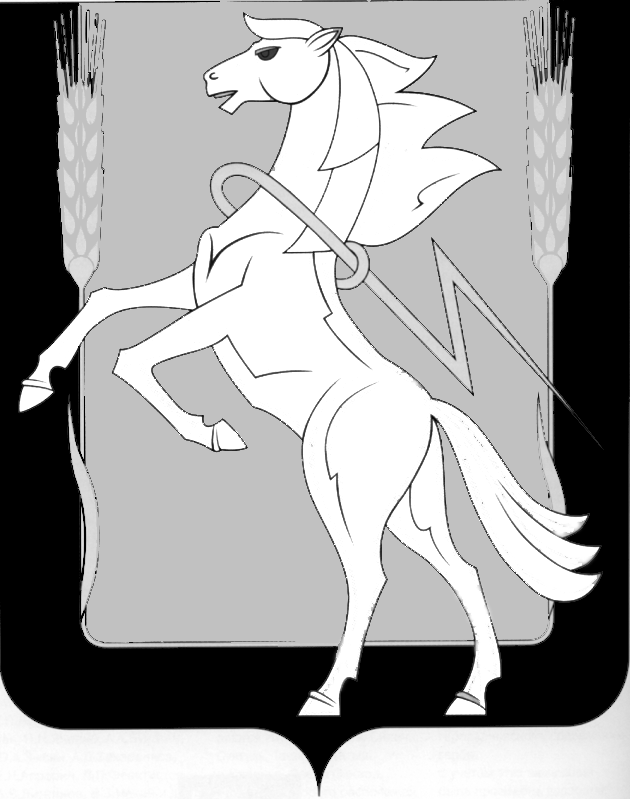 СОВЕТ ДЕПУТАТОВ РОЩИНСКОГО СЕЛЬСКОГО ПОСЕЛЕНИЯ СОСНОВСКОГО МУНИЦИПАЛЬНОГО РАЙОНАЧЕТВЕРТОГО СОЗЫВАР Е Ш Е Н И Еот 29 января 2020 г. № 19п. Рощино            Об утверждении Положения «О порядкеустановления очередности(приоритетности)строительства и ремонта дорог (улиц) на территории Рощинского сельского поселения	В соответствии с Федеральным законом 131 от 06.10.2004 г. «Об общих принципах организации местного самоуправления в Российской Федерации», в целях реализации положений Федерального закона № 257 от 08.11.2007 г. «Об автомобильных дорогах и о дорожной деятельности в Российской Федерации» и на основании Устава Рощинского сельского поселения Совет депутатов Рощинского сельского поселения четвертого созыва РЕШАЕТ:Утвердить Положение «О порядке установления очередности (приоритетности) строительства и ремонта дорог (улиц) на территории Рощинского сельского поселения» (Приложение №1)Утвердить Положение «О рабочей группе по установлению очередности (приоритетности) строительства и ремонта дорог (улиц) на территории Рощинского сельского поселения».(Приложение №2)Главе поселения Ефимовой Людмиле Алексеевне утвердить состав рабочей группы.Настоящее решение вступает в силу после официального опубликования в Информационном бюллетене газеты «Сосновская Нива».Контроль за данным решением возложить на депутата Волосникову Светлану Юрьевну.                                                              Глава Рощинского                                             Председатель Совета депутатовсельского поселения                                              Рощинского сельского поселения______________Л.А. Ефимова                            ______________С.Ю. ВолосниковаПриложение №1 к проекту решения Совета депутатов Рощинского сельского поселения№ 19 от 29 января 2020 г.ПОЛОЖЕНИЕО ПОРЯДКЕ УСТАНОВЛЕНИЯ ОЧЕРЕДНОСТИ (ПРИОРИТЕТНОСТИ) СТРОИТЕЛЬСТВА И РЕМОНТА ДОРОГ(УЛИЦ) НА ТЕРРИТОРИИ РОЩИНСКОГО СЕЛЬСКОГО ПОСЕЛЕНИЯ	Настоящее положение определяет порядок установления очередности (приоритетности) строительства и ремонта дорог(улиц) на территории Рощинского сельского поселения и направлено на:Придания строительству и ремонту дорог (улиц) планового системного характера.Исключение случаев нерационального и неоправданного расходования бюджетных средств при обустройстве дорог (улиц) в поселении.Стимулирование застройщиков на заинтересованность в своевременной сдаче и регистрации построенных домов и объектов.Задача настоящего положения дать возможность администрации поселения на основе объективных и дополнительных показателей составить очередность (приоритетность) строительства и ремонта дорог (улиц) на территории Рощинского сельского поселения.	Списки очередности (приоритетности) строительства и ремонта дорог (улиц) на территории Рощинского сельского поселения утверждаются Решением Совета депутатов Рощинского сельского поселения. Проекты Решений разрабатывает и вносит в Совет депутатов постоянно действующая рабочая группа, создаваемая при администрации и утверждаемая Распоряжением Главы поселения. Все дороги(улицы) Рощинского сельского поселения распределяются по следующим спискам очередности:Дороги (улицы) отсыпанные и грунтовые.Дороги(улицы) асфальтированные.Въездные дороги.Списки составляются исходя из приоритетности и востребованности для населения в рамках пропорционального развития дорог (улиц) всех населенных пунктов поселения.Критерии учитываемые при составлении очередности (приоритетности) строительства ремонта дорог (улиц)Основные показатели:Год формирования дороги (улицы)Значимость дороги(улицы):- центральная, имеет въезды с других дорог(улиц), имеет выезды на дороги районного и федерального значения;- дорога (улица) по которой проложены маршруты автобусов (общественных, школьных и др.)- дорога (улица) ведущие к общественно значимым зданиям (школа, больница, аптека, детский сад, клуб, церковь и др.)- дорога (улица) на которых расположены (гидранты, газораспределительные станции и электроподстанции, станции КНС, жижесборники и др.)    1.1.3.  Количество зарегистрированных на улице домостроений, зданий.    1.1.4. Количество зарегистрированных на улице жителей.1.2. Дополнительные показания: - Необходимость завершения работ, начатых в предыдущие годы. - Наличие судебных решений о необходимости проведения строительства или ремонта дороги(улицы).     - Наличие распоряжений администрации муниципального образования.- Финансовое и хозяйственное участие жителей в строительстве и ремонте дороги (улицы).      - Наличие предписаний прокуратуры и ГИБДД.2. Порядок определения очередности (приоритетности) строительства и ремонта дорог (улиц) на территории Рощинского сельского поселения2.1.  Списки очередности (приоритетности) строительства и ремонта дорог (улиц) на территории Рощинского сельского поселения, должны соответствовать следующей форме:- дороги (улицы) отсыпные и грунтовые (приложение №1); - дороги (улицы) асфальтированные (приложение №2);- въездные дороги (приложение № 3).2.2. Исполнение ремонтных и строительных работ на дорогах (улицах) производится с учетом того, что в п. Рощино зарегистрировано около 50 дорог в д. Новое Поле 17 дорог, в д. Казанцево 22 дороги. Исходя из этого порядок очередности строительства будет реализовываться по следующей схеме Рощино – Новое Поле – Рощино – Казанцево - Рощино–Новое Поле и т.д. 2.3.  В тех случаях, когда жители самоорганизовавшись решили финансово или хозяйственным способом поучаствовать в строительстве или ремонте дорог (улиц) администрация поселения из средств бюджета выделяет финансы из расчета одна часть денег населения две части средств администрация. Основание Решение № 49 от 01.09.2015 года «Положение «О порядке зачисления и расходования безвозмездных поступлений в том числе добровольных пожертвований в бюджет Рощинского сельского поселения Сосновского муниципального района».2.4. Въездные дороги ремонтируются по мере необходимости во внеочередном порядке.2.5. Асфальтированные дороги ремонтируются с учетом технического состояния (визуальная оценка покрытия по прочности):Основные показатели:Дополнительные показатели	Чем больше баллов набирает дорога (улица) тем выше она располагается в списке. В случае равенства баллов для распределения места в списке учитываются критерии определяемые главой 1 настоящего положения.  2.6.  Глава поселения на основании принятого Советом депутатов решения, где установлена очередность (приоритетность) строительства и ремонта дорог (улиц) принимает Постановления. В Постановлении указываются дороги (улицы) которые запланированы для строительства и ремонта на текущий год, с учетом средств, утвержденных в бюджете Рощинского сельского поселения.	В случае чрезвычайной ситуации Глава поселения может поставить вопрос об изменении порядка установления очередности (приоритетности) строительства и ремонта дорог (улиц) на территории Рощинского сельского поселения на Совете депутатов Рощинского сельского поселения.Приложение № 2к решению Совета депутатовРощинского сельского поселения№ 19 от 29.01.2020 г.Положение О рабочей группе по установлению очередности (приоритетности) строительства и ремонта дорог (улиц) на территории Рощинского сельского поселения Основные положения   Рабочая группа по установлению очередности (приоритетности) строительства и ремонта дорог (улиц) на территории Рощинского сельского поселения является совещательным органом при администрации и образована в целях содействия:Социально-экономическому развитию Рощинского сельского поселения, выбору приоритетного направления дорожной деятельности в отношении дорог местного значения поселения;Развитию сети дорог (улиц) местного значения. Рабочая группа в своей деятельности руководствуется Конституцией Российской Федерации, федеральным законодательством, постановлениями и распоряжениями вышестоящих органов, Уставом Рощинского сельского поселения, нормативными правовыми актами органов местного самоуправления.Права рабочей группы2.1. Рабочая группа для разработки проекта решения имеет право:- образовывать при необходимости временные рабочие группы для оперативной и качественной подготовки документов и проектов решений по отдельным проблемам, связанным с выполнением возложенных на рабочую группу задач; - запрашивать у исполнительных органов государственной власти Челябинской области, организаций и общественных объединений необходимые для осуществления деятельности материалы и информацию;- заслушивать на своих заседаниях членов рабочей группы, а также не входящих в его состав представителей исполнительных органов государственной власти Челябинской области, органов местного самоуправления, организаций и общественных объединений по вопросам, отнесенным к компетенции рабочей группы;- привлекать для участия в своей работе представителей исполнительных органов государственной власти Челябинской области, органов местного самоуправления, организаций и общественных объединений по согласованию с их руководителями;- рассматривать по представлению членов рабочей группы вопросы по реализации дорожной деятельности;- рассматривать по представлению Главы поселения жалобы, заявления, вопросы спорного характера, касающиеся дорожной деятельности;- взаимодействовать с исполнительными органами государственной власти Челябинской области, органами местного самоуправления, организациями и общественными объединениями;- привлекать экспертов для проведения специализированной экспертизы по вопросам, выносимым на рассмотрение рабочей группы;- вносить в установленном порядке, органам местного самоуправления муниципального образования и организациям предложения по вопросам, отнесенным к компетенции рабочей группы.     Состав рабочей группыСостав рабочей группы утверждается распоряжением Главы Рощинского сельского поселения.В состав рабочей группы входят следующие лица: руководитель, заместитель руководителя и члены рабочей группы.Функции руководителя, заместителя руководителя и членов рабочей группы:Руководитель рабочей группы:- руководит деятельностью рабочей группы проводит заседаниярабочей группы, распределяет обязанности между членами рабочей группы, дает им поручения;- организует работу рабочей группы;- определяет место, время проведения и утверждает повестку днязаседания рабочей группы;- подписывает от имени рабочей группы все документы, связанные свыполнением возложенных на рабочую группу задач;- осуществляет общий контроль за реализацией принятых рабочейгруппой решений и рекомендаций;- руководитель рабочей группы по вопросам, относящимся к его компетенции;- несет персональную ответственность за выполнение возложенных на рабочую группу задач;3.3.2. Заместитель руководителя рабочей группы выполняет функции руководителя рабочей группы в случае отсутствия руководителя и выполняет функции секретаря рабочей группы.3.3.3. Секретарь рабочей группы:- осуществляет контроль за выполнением плана работы и представлением установленной отчетности рабочей группы;-   оформляет протоколы заседаний;- осуществляет контроль за выполнением принятых рабочей группой решений и поручений руководителя рабочей группы;- вносит предложения о необходимости внесения изменений в состав рабочей группы;- осуществляет документационное обеспечение деятельности рабочей группы;- осуществляет подготовку проектов планов работы рабочей группы;- формирует проект повестки дня заседаний;- организует сбор и подготовку материалов к заседанию;- информирует членов рабочей группы о месте, времени проведения и повестке дня очередного заседания, обеспечивает их необходимыми справочно-информационными материалами;- организует участие в заседании рабочей группы представителей исполнительных органов государственной власти Челябинской области и органов местного самоуправления, а также представителей организаций, деятельность которых связана с рассматриваемыми вопросами;- формирует в дело документы рабочей группы, хранит их и сдает в архив в установленном порядке;3.3.4. Члены рабочей группы принимают участие в работе рабочей группы с правом решающего голоса3.3.5. имеют право:- доступа к информации и другим материалам, рассматриваемым на заседаниях;- в случае несогласования с принятым решением – изложить письменно свое особое мнение, которое подлежит обязательному приобщению к протоколу заседания;Организация работы рабочей группыРабочая группа осуществляет свою деятельность в соответствии с повесткой дня заседаний, утверждаемым рабочей группой.Заседания рабочей группы проводятся как правило не менее 1 раза в год.Внеочередные заседания проводятся по решению руководителя рабочей группы.Заседание рабочей группы считается правомочным, если на нем присутствует более половины состава лиц, входящих в состав рабочей группы.Члены рабочей группы участвуют в его заседаниях без права замены. В случае невозможности присутствия члена рабочей группы на заседании он имеет право заблаговременно представить свое мнение по рассматриваемым вопросам в письменной форме. В этом случае оно оглашается на заседании рабочей группы и приобщается к протоколу заседания.На заседания рабочей группы при необходимости могут приглашаться представители исполнительных органов государственной власти Челябинской области, органов местного самоуправления, общественных и иных организаций, не входящие в состав рабочей группы.Решения рабочей группы принимаются простым большинством голосов присутствующих на заседании лиц, входящих в состав рабочей группы.В случае равенства голосов решающим является голос председательствующего на заседании рабочей группы.Проекты решения, принимаемые на заседании рабочей группы, оформляются протоколом, который подписывают председательствующий на заседании и секретарь рабочей группы.Организационно-техническое обеспечение деятельности рабочей группы возлагается на администрацию Рощинского сельского поселения.   Приложение №1 к Положению «О порядке установления очередности(приоритетности) строительства и ремонта дорог (улиц) на территории Рощинского сельского поселения» Список дорог(улиц) отсыпанных и грунтовыхПриложение №2 к Положению «О порядке установления очередности(приоритетности) строительства и ремонта дорог (улиц) на территории Рощинского сельского поселения» Список дорог(улиц) асфальтированПриложение №3 к Положению «О порядке установления очередности(приоритетности) строительства и ремонта дорог (улиц) на территории Рощинского сельского поселения» список въездных дорогСпуск к реке Зюзелга в сторону д. Ужовка.Въезд со стороны Свердловского тракта к 3 (третьей) поляне п. Рощино.Въезд от автодороги Рощино-автодорога М-5 Подъезд к городу Екатеринбург (74 ОП РЗ 75К-219) до п. Рощино (мимо АО «Макфа»).Центральный въезд в п. Рощино мимо ООО «Равис - птицефабрика Сосновская».Показатели Баллы Отсутствие дефектов и одиночных трещин 1Отдельные и редкие трещины 2Частые трещины3Сетка трещин и небольшая колейность4Просадка, значительная колейность, проломы5Показатели Баллы Необходимость завершения работ, начатых в предыдущие годы5Наличие судебных актов о необходимости проведения капитального ремонта4Наличие распоряжения администрации муниципального образования3Обращение граждан, юридических лиц, депутатов Советов депутатов Рощинского сельского поселения, депутатов Собрания депутатов Сосновского муниципального района, депутатов Законодательного собрания Челябинской области и ГИБДД Сосновского района.2№п/пНаименование улицыИдентификационный номерПротяженность, метровРаботыПримечаниеЗемельныеучасткиЗемельныеучасткиДомаДомаЗарегистрировано граждан№п/пНаименование улицыИдентификационный номерПротяженность, метровРаботыПримечаниепланфактсданне сданЗарегистрировано граждан№п/пНаименование улицыИдентификационный номерПротяженность, метровРаботыПримечаниеЗемельныеучасткиЗемельныеучасткиДомаДомаЗарегистрировано граждан№п/пНаименование улицыИдентификационный номерПротяженность, метровРаботыПримечаниепланфактсданне сданЗарегистрировано граждан